Spoken Word: Lists/Idea Generation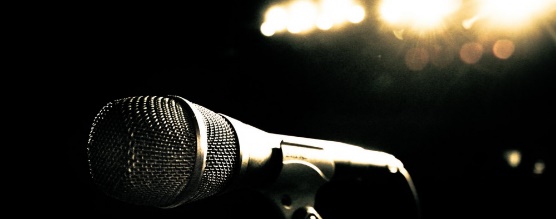 Slam Poetry Create a series of lists based on the following prompts:Things that make you uniqueAn item that symbolizes your identity Things that make you extremely happyThings that you wish you could paint in detailThings you wished you had learned by nowThings that most people don’t know about youThings you wish they taught you in SchoolLies that you’ve been toldThings you would like to change in the worldThings that make you laughThings that make you cryYour fearsYour mistakesWhat it feels like to be a ______________What kind of ________________ do you think I am? Personify this… Rant!! Trying to enact social change through satire. If satire means making fun of society, to hold a mirror up to our imperfections, then the “rant” is an effective tool. What makes you mad about school?What makes you mad about friends and/or family?What makes you mad about our society, the world? Storytelling Can you think of a family story that has been passed on for generations? Or just a funny story from your family? Highlight your top three responses on each list, and then use your favourite mode of brainstorming/freewriting to explore further these ideas.Possible prompts to start you off:Repetition (Eg. You are not my dad)What it feels like to be ……What kind of _____ are you? (Stereotypes)Abstract nouns in figurative languageBorrow stories from history and how it affected you To my ……Once upon a time…..Personify something (arm pit hair) My life is a ________ (Use a creative metaphor to  compare your life to something else, such as the ‘buffering’ circle) A love letter to my…. (what part of your body do you hate but it is such a part of you? Eg. A poet with buck teeth Perhaps in a 1000 years…. 